                                 EMERGENCY TELEPHONE NUMBERS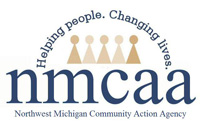                           POST NEAR TELEPHONEPolicy:  Post emergency telephone numbers, including 911, fire, police, poison control, the facility’s physical address, and 2 main cross streets adjacent to all center telephones.  In case of an emergency and supervisors are not available contact: Original:  Post near telephone in a conspicuous location that is visible to staff.  Copy to Supervisor.  6/21   Reference: Licensing R400.8164 (3)   P:\Head Start Files\ADMIN\Procedures Manual\Posting \Emergency Telephone NumbersLOCATION OF FIRST AID KITLOCATION OF EMERGENCY PREPAREDNESS KITCOUNTY EMERGENCY MANAGEMENT CORDINATORName and Address:Phone Number:Name and Address:                                                                              Name and Address:Phone Number:                                                                               Name and Address:Phone Number: LOCAL AMBULANCEName and Address:911Non-Emergency Phone Number:Name and Address:LOCAL HOSPITALName and Address:Phone Number:Name and Address:POISON CONTROL CENTERName and Address:1-800-222-1222Name and Address:LOCAL FIREName and Fire Chief and Address:911Non-Emergency Phone Number:Name and Fire Chief and Address:LOCAL POLICE/SHERIFFName and Chief and Address:911Non-Emergency Phone Number:Name and Chief and Address:   SITE COORDINATOR/SUPERVISORName and Address:Phone Number:Fax Number:Email Address:Name and Address:COACHPhone Number:Fax Number:Email Address:Name and Address:LICENSING CONSULTANTName and Address:Phone Number:Fax Number:Email Address:Name and Address:CLASSROOM INFORMATIONName and Address:List the 2 main cross streets:Phone Number:Fax Number:Name and Address:List the 2 main cross streets:Early Childhood Director: Shannon Phelps989-302-2812 Director of Operations: Kim Aultman231-346-2114Executive Director: Kerry Baughman231-346-2161